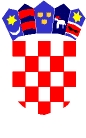                REPUBLIKA HRVATSKA   VUKOVARSKO-SRIJEMSKA ŽUPANIJA                 OPĆINA BOROVOČl. 2.RAČUN PRIHODA I RASHODAPrihodi i rashodi iskazani po ekonomskoj  klasifikaciji utvrđuju se u računu prihoda i rashoda u prilogu kako slijedi:Čl. 3.RASHODI PREMA FUNKCIJSKOJ KLASIFIKACIJIČl. 4.RAČUN FINANCIRANJAČl. 5.II .POSEBNI DIO									Čl. 6.	II. Izmjene i dopune proračuna za 2023 god. stupaju na snagu narednog dana od dana objave u Službenom glasniku Općine Borovo.                  														                POTPREDSJEDNIKOPĆINSKOG VIJEĆA   																Milan PoznanovićKLASA: 402-01/23-02/08
URBROJ: 2196-9-02-23-8Borovo, 29.06.2023 god.KLASA: 402-01/23-02/08
URBROJ: 2196-9-02-23-8Borovo, 29.06.2023 god.KLASA: 402-01/23-02/08
URBROJ: 2196-9-02-23-8Borovo, 29.06.2023 god.KLASA: 402-01/23-02/08
URBROJ: 2196-9-02-23-8Borovo, 29.06.2023 god.KLASA: 402-01/23-02/08
URBROJ: 2196-9-02-23-8Borovo, 29.06.2023 god.KLASA: 402-01/23-02/08
URBROJ: 2196-9-02-23-8Borovo, 29.06.2023 god.KLASA: 402-01/23-02/08
URBROJ: 2196-9-02-23-8Borovo, 29.06.2023 god.	Općinsko vijeće  Općine Borovo na  16. redovnoj sjednici  održanoj  dana 29.06.2023 god,  na temelju Čl. 45.   Zakona o proračunu (NN br. 144/21), te  članka 44. Statuta Općine Borovo (Sl. glasnik Općine Borovo 02/21)  i  čl. 73. Poslovnika  (Sl. glasnik Općine Borovo 05/21) donosi:  	Općinsko vijeće  Općine Borovo na  16. redovnoj sjednici  održanoj  dana 29.06.2023 god,  na temelju Čl. 45.   Zakona o proračunu (NN br. 144/21), te  članka 44. Statuta Općine Borovo (Sl. glasnik Općine Borovo 02/21)  i  čl. 73. Poslovnika  (Sl. glasnik Općine Borovo 05/21) donosi:  	Općinsko vijeće  Općine Borovo na  16. redovnoj sjednici  održanoj  dana 29.06.2023 god,  na temelju Čl. 45.   Zakona o proračunu (NN br. 144/21), te  članka 44. Statuta Općine Borovo (Sl. glasnik Općine Borovo 02/21)  i  čl. 73. Poslovnika  (Sl. glasnik Općine Borovo 05/21) donosi:  	Općinsko vijeće  Općine Borovo na  16. redovnoj sjednici  održanoj  dana 29.06.2023 god,  na temelju Čl. 45.   Zakona o proračunu (NN br. 144/21), te  članka 44. Statuta Općine Borovo (Sl. glasnik Općine Borovo 02/21)  i  čl. 73. Poslovnika  (Sl. glasnik Općine Borovo 05/21) donosi:  	Općinsko vijeće  Općine Borovo na  16. redovnoj sjednici  održanoj  dana 29.06.2023 god,  na temelju Čl. 45.   Zakona o proračunu (NN br. 144/21), te  članka 44. Statuta Općine Borovo (Sl. glasnik Općine Borovo 02/21)  i  čl. 73. Poslovnika  (Sl. glasnik Općine Borovo 05/21) donosi:  	Općinsko vijeće  Općine Borovo na  16. redovnoj sjednici  održanoj  dana 29.06.2023 god,  na temelju Čl. 45.   Zakona o proračunu (NN br. 144/21), te  članka 44. Statuta Općine Borovo (Sl. glasnik Općine Borovo 02/21)  i  čl. 73. Poslovnika  (Sl. glasnik Općine Borovo 05/21) donosi:  	Općinsko vijeće  Općine Borovo na  16. redovnoj sjednici  održanoj  dana 29.06.2023 god,  na temelju Čl. 45.   Zakona o proračunu (NN br. 144/21), te  članka 44. Statuta Općine Borovo (Sl. glasnik Općine Borovo 02/21)  i  čl. 73. Poslovnika  (Sl. glasnik Općine Borovo 05/21) donosi:  II IZMJENE I DOPUNE PRORAČUNA ZA 2023. GODINU 
 I. OPĆI DIOII IZMJENE I DOPUNE PRORAČUNA ZA 2023. GODINU 
 I. OPĆI DIOII IZMJENE I DOPUNE PRORAČUNA ZA 2023. GODINU 
 I. OPĆI DIOII IZMJENE I DOPUNE PRORAČUNA ZA 2023. GODINU 
 I. OPĆI DIOII IZMJENE I DOPUNE PRORAČUNA ZA 2023. GODINU 
 I. OPĆI DIOII IZMJENE I DOPUNE PRORAČUNA ZA 2023. GODINU 
 I. OPĆI DIOII IZMJENE I DOPUNE PRORAČUNA ZA 2023. GODINU 
 I. OPĆI DIOČl. 1.Čl. 1.Čl. 1.Čl. 1.Čl. 1.Čl. 1.Čl. 1.	I izmjene i dopune proračun  Općine Borovo za 2023.g. sastoje se od : 	I izmjene i dopune proračun  Općine Borovo za 2023.g. sastoje se od : 	I izmjene i dopune proračun  Općine Borovo za 2023.g. sastoje se od : 	I izmjene i dopune proračun  Općine Borovo za 2023.g. sastoje se od : 	I izmjene i dopune proračun  Općine Borovo za 2023.g. sastoje se od : 	I izmjene i dopune proračun  Općine Borovo za 2023.g. sastoje se od : 	I izmjene i dopune proračun  Općine Borovo za 2023.g. sastoje se od : A. SAŽETAK RAČUNA PRIHODA I RASHODA PLAN  2023.PLAN  2023.+ POVEĆANJE- SMANJENJEINDEKSNOVI PLAN     PRIHODI UKUPNO4.943.660,004.943.660,000,00-4.943.660,00     PRIHODI POSLOVANJA4.893.380,004.893.380,000,00-4.893.380,00     PRIHODI OD PRODAJE NEFINANCIJSKE IMOVINE50.280,0050.280,000,00-50.280,00     RASHODI UKUPNO4.948.310,004.948.310,000,00-4.948.310,00     RASHODI POSLOVANJA2.182.140,002.182.140,00+2.120,00+0,12.184.260,00     RASHODI ZA NABAVU NEFINACIJSKE IMOVINE2.766.170,002.766.170,00-2.120,00-0,12.764.050,00     RAZLIKA – VIŠAK/MANJAK4.650,004.650,000,000,004.650,00B. SAŽETAK RAČUNA FINANCIRANJA     PRIMICI OD FINANCIJSKE IMOVINE I ZADUŽIVANJA 0,000,000,000,000,00     IZDACI ZA FINANCIJSKU IMOVINU I OTPLATA ZAJMOVA 0,000,000,000,000,00     NETO FINANCIRANJE 0,000,000,000,000,00C. PRENESENI VIŠAK ILI PRENESENI MANJAK I VIŠEGODIŠNJI PLAN          URAVNOTEŽENJA    UKUPAN DONOS VIŠKA / MANJKA IZ PRETNODNE(IH) GODINE0,000,000,000,000,00    VIŠAK / MANJAK IZ PRETHODNE (IH) GODINE KOJI ĆE SE RASPOREDITI      / POKRITI0,000,000,000,000,00     VIŠAK / MANJAK + NETO FINANCIRANJE      VIŠAK / MANJAK + NETO FINANCIRANJE 0,000,000,000,00PRIHODIOPISPLAN 2023.+ POVEĆANJE   - SMANJENJEINDEKSNOVI PLANPRIHODI6PRIHODI POSLOVANJA4.893.380,000,00-4.893.380,0061PRIHODI OD POREZA 469.320,000,00-469.320,00611POREZ I PRIREZ NA DOHODAK 432.670,000,00-432.670,00613POREZ NA IMOVINU 34.510,000,00-34.510,00614POREZI NA ROBU I USLUGE2.140,000,00-2.140,0063POMOĆI IZ INOZEMSTVA I OD SUBJEKATA UNUTAR OPĆEG PRORAČUNA4.094.700,000,00-4.094.700,00632TEKUĆE POMOĆI OD INSTITUCIJA I TIJELA EU53.100,000,00-53.100,00633POMOĆI IZ PRORAČUNA 1.473.280,000,00-1.473.280,00634TEKUĆE POMOĆI IZ OSTALIH KORISNIČKIH FONDOVA2.369.230,000,00-2.369.230,00638TEK.POM. IZ DRŽ. PROR. TEM.PRIJEN. EU SRED. - ZAŽELI199.090,000,00-199.090,0063POMOĆI IZ INOZEMSTVA I OD SUBJEKATA UNUTAR OPĆEG PRORAČUNA – PRORAČUNSKI KORISNIK49.660,000,00-49.660,0064PRIHODI OD IMOVINE 80.080,000,00-80.080,00641PRIHODI OD FINANCIJSKE IMOVINE140,000,00-140,00642PRIHODI OD NEFINANCIJSKE IMOVINE79.940,000,00-79.940,0065PRIHODI OD UPRAVNIH I ADMINISTRATIVNIH PRISTOJBI, PRISTOJBI PO POSEBNIM PROPISIMA I NAKNADA142.530,000,00-142.530,00651ADMINISTATIVNE (UPRAVNE) PRISTOJBE280,000,00-280,00652PRIHODI PO POSEBNIM PROPISIMA7.250,000,00-7.250,00653KOMUNALNI DOPRINOSI I NAKNADE135.000,000,00-135.000,0065PRIHODI OD UPRAVNIH I ADMINISTRATIVNIH PRISTOJBI, PRISTOJBI PO POSEBNIM PROPISIMA I NAKNADA – PRORAČUNSKI KORISNIK51.770,000,00-51.770,0066PRIHODI OD PRODAJE PROIZVODA I ROBE TE PRUŽENIH USLUGA I PRIHODI OD DONACIJA – PRORAČUNSKI KORISNIK2.660,000,00-2.660,0068KAZNE I  UPRAVNE MJERE2.660,000,00-2.660,00681KAZNE2.660,000,00-2.660,007PRIHODI OD PRODAJE NEFINANCIJSKE IMOVINE50.280,000,00-50.280,0071PRIHODI OD  PRODAJE NEPROIZVEDENE IMOVINE280,000,00-280,00711PRIHODI OD PRODAJE MATERIJALNE IMOVINE280,000,00-280,0072PRIHODI OD PRODAJE PROIZVEDENE DUGOTRAJNE IMOVINE50.000,000,00-50.000,00721PRIHOD OD PRODAJE GRAĐEVINSKIH OBJEKATA50.000,000,00-50.000,00UKUPNI PRIHODI :4.943.660,000,00-4.943.660,00RASPOLOŽIVA SREDSTVA IZ PRETHODNE GODINE 4.650,000,00-4.650,009VLASTITI IZVORI4.650,000,00-4.650,0092VIŠAK SREDSTAVA IZ PRETHODNE  GODINE4.650,000,00-4.650,00922VIŠAK SREDSTAVA  IZ PRETHODNE GODINE4.650,000,00-4.650,00U K U P N O   P R I H O D I:4.948.310,000,00-4.948.310,00RASHODIOPISPLAN 2023.  + POVEĆANJE     - SMANJENJEINDEKSNOVI PLANR A S H O D I3RASHODI POSLOVANJA 2.182.140,00+2.120,00+0,12.184.260,0031RASHODI ZA ZAPOSLENE 580.040,00+1.000,00-0,2581.040,00311PLAĆE517.640,000,00-517.640,00312OSTALI RASHODI ZA ZAPOSLENE 2.660,00+1.000,00+37,63.660,00313DOPRINOSI NA PLAĆE 59.740,000,00-59.740,0031RASHODI ZA ZAPOSLENE – PRORAČUNSKI KORISNIK44.460,000,00-44.460,0032MATERIJALNI RASHODI 666.720,00+1.120,00+0,2667.840,00321NAKNADE TROŠKOVA ZAPOSLENIM 5.750,00+120,00+2,15.870,00322RASHODI ZA MATERIJAL I ENERGIJU 174.880,000,00-174.880,00323RASHODI ZA USLUGE 421.980,000,00-421.980,00329OSTALI NESPOMENUTI RASHODI POSLOVANJA64.110,00+1.000,00+1,665.110,0032MATERIJALNI RASHODI – PRORAČUNSKI KORISNIK55.970,000,00-55.970,0034FINANCIJSKI RASHODI 6.910,000,00-6.910,00343OSTALI FINANCISJKI RASHODI 6.910,000,00-6.910,0034FINANCIJSKI RASHODI – PRORAČUNSKI KORISNIK1.000,000,00-1.000,0035SUBVENCIJE 183.190,000,00-183.190,00351SUBVENCIJE TRGOVAČKIM DRUŠTVIMA U JAVNOM SEKTORU79.640,000,00-79.640,00352SUBVENCIJE TRGOVAČKIM DRUŠTVIMA, OBRTNICIMA, POLJOPRIVREDNICIMA103.550,000,00-103.550,0036POMOĆI DANE U INOZEMSTVU I UNUTAR OPĆEG PRORAČUNA9.300,000,00-9.300,00363TEKUĆE POMOĆI ŽUPANIJSKIM PRORAČUNIMA2.660,000,00-2.660,00366POMOĆI PRORAČUNSKIM KORISNICIMA DRUGIH PRORAČUNA6.640,000,00-6.640,0037NAKNADE GRAĐANIMA I KUĆANSTVIMA 237.610,000,00-237.610,00372OSTALE NAKNADE GRAĐANIMA I KUĆANSTVIMA IZ PRORAČUNA  237.610,000,00-237.610,0038DONACIJE I OSTALI RASHODI 396.940,000,00-396.940,00381TEKUĆE DONACIJE304.870,000,00-304.870,00382KAPITALNE DONACIJE NEPROFITNIM ORGANIZACIJAMA I GRAĐAN.IMA79.640,000,00-79.640,00383PENALI, LEŽARINE I DRUGO12.430,000,00-12.430,00 4RASHODI ZA NABAVU NEFINANCIJSKE IMOVINE2.766.170,00-2.120,00-0,12.764.050,0042RASHODI ZA NABAVU PROIZVEDENE NEFINANCIJSKE IMOVINE 1.223.290,00+2.000,00+0,21.225.290,00421GRAĐEVINSKI OBJEKTI1.182.110,00+2.000,00+0,21.184.110,00422POSTROJENJA I OPREMA 29.220,000,00-29.220,00426NEMATERIJALNA PROIZVEDENA IMOVINA 11.960,000,00-11.960,0042RASHODI ZA NABAVU PROIZVEDENE NEFINANCIJSKE IMOVINE – PRORAČUNSKI KORISNIK 2.660,000,00-2.660,0045RASHODI ZA DODATNA ULAGANJA NA IMOVINI1.540.220,00-4.120,00-0,31.536.100,00451DODATNA ULAGANJA NA GRAĐEVINSKIM OBJEKTIMA 1.540.220,00-4.120,00-0,31.536.100,00U K U P N O   R A S H O D I: 4.948.310,000,00-4.948.310,00BROJČANA OZNAKANAZIVPLAN  2023.+ POVEĆANJE - SMANJENJEINDEKSNOVI PLANUKUPNI RASHODI4.948.310,000,00-4.948.310,0001OPĆE JAVNE USLUGE723.940,00+1.120,00+0,2725.060,0001OPĆE JAVNE USLUGE723.940,00+1.120,00+0,2725.060,0003JAVNI RED I SIGURNOST59.730,000,00-59.730,0003JAVNI RED I SIGURNOST59.730,000,00-59.730,0004EKONOMSKI POSLOVI189.180,000,00-189.180,0004EKONOMSKI POSLOVI189.180,000,00-189.180,0005ZAŠTITA OKOLIŠA26.550,000,00-26.550,0005ZAŠTITA OKOLIŠA26.550,000,00-26.550,0006USLUGE UNAPREĐENJA STANOVANJA I ZAJEDNICE3.108.530,00-2.120,00-0,13.106.410,0006USLUGE UNAPREĐENJA STANOVANJA I ZAJEDNICE3.108.530,00-2.120,00-0,13.106.410,0008KULTURA, SPORT I RELIGIJA324.780,000,00-324.780,0008KULTURA, SPORT I RELIGIJA324.780,000,00-324.780,0009OBRAZOVANJE268.690,00+1.000,00+0,4269.690,0009OBRAZOVANJE268.690,00+1.000,00+0,4269.690,0010SOCIJALNA ZAŠTITA246.910,000,00-246.910,0010SOCIJALNA ZAŠTITA246.910,000,00-246.910,00RAZREDNAZIVPLAN  2023.+ POVEĆANJE - SMANJENJEINDEKSNOVI PLAN8PRIMICI OD FINANCIJSKE IMOVINE I ZADUŽIVANJA0,000,00-0,005IZDACI ZA FINANCIJSKU IMOVINU I OTPLATU ZAJMOVA0,000,00-0,00POSEBNI DIO: BROJ KONTA                          VRSTA IZDATAKAPLAN  2023.+ POVEĆANJE- SMANJENJEINDEKSNOVI PLANUKUPNO IZDACI: 4.948.310,000,00-4.948.310,00RAZDJEL 01  JEDINSTVENI UPRAVNI ODJEL 4.679.620,00-1.000,00+0,14.678.620,00P01PROGRAM: UPRAVLJANJE  JAVNIM FINANCIJAMA435.870,00+1.120,00+0,3436.990,00A-100001Aktivnost: Administrativno, tehničko i stručno osoblje435.870,00+1.120,00+0,3436.990,00Izvor financiranja – 11 – opći prihodi i primici396.070,00+1.000,00+0,3397.070,00                                   43 – prihodi za posebne namjene39.800,00+120,00+0,339.920,00FUNKCIJSKA KLASIFIKACIJA: 01 OPĆE JAVNE USLUGE435.870,00+1.120,00+0,3436.990,00R001311            Plaće za redovan rad185.820,000,00-185.820,00R002312            Ostali rashodi za zaposlene2.660,000,00-2.660,00R003313            Doprinos za zdravstveno osiguranje 33.190,000,00-33.190,00R004321            Službena putovanja 3.750,00+120,00+3,23.870,00R005321            Stručno usavršavanje zaposlenika 2.000,000,00-2.000,00R006322            Uredski materijal i ostali materijalni rashodi 7.050,000,00-7.050,00R007322            Energija 17.270,000,00-17.270,00R008322            Materijal i dijelovi za tekuće i investicijsko održavanje3.990,000,00-3.990,00R009322            Sitan inventar i auto gume13.680,000,00-13.680,00R010322            Službena, radna i zaštitna odjeća i obuća1.330,000,00-1.330,00R011323            Usluge telefona, pošte i prijevoza7.710,000,00-7.710,00R012323            Usluge tekućeg i investicijskog održavanja 11.700,000,00-11.700,00R013323            Usluge promidžbe i informiranja 11.970,000,00-11.970,00R014323            Komunalne usluge – opskrba vodom1.330,000,00-1.330,00R015323            Zakupnine i najamnine5.190,000,00-5.190,00R016323            Preventivni zdravstveni pregledi zaposlenika1.000,000,00-1.000,00R017323            Intelektualne i osobne usluge 14.620,000,00-14.620,00RO18323            Ostale intelektualne usluge39.830,000,00-39.830,00RO19323            Računalne usluge 6.640,000,00-6.640,00RO20323            Ostale usluge 24.850,000,00-24.850,00RO21329            Premije osiguranja 1.870,000,00-1.870,00RO22329            Reprezentacija 13.280,000,00-13.280,00RO23329            Ostali nespomenuti  rashodi poslovanja 9.790,00+1.000,00+10,210.790,00R024343            Bankarske usluge i usluge platnog prometa6.640,000,00-6.640,00R025343            Ostali nespomenuti financijski izdaci 270,000,00-270,00R026383            Penali, ležarina i drugo - poticajna naknada8.440,000,00-8.440,00P02PROGRAM: GOSPODARSTVO I KOMUNALNA DJELATNOST 396.810,000,00-396.810,00A-100002Aktivnost: Javna rasvjeta 114.050,000,00-114.050,00Izvor financiranja – 43 – prihodi za posebne namjene114.050,000,00-114.050,00FUNKCIJSKA KLASIFIKACIJA: 06 USLUGE UNAPREĐENJA STANOVANJA I ZAJEDNICE 114.050,000,00-114.050,00R027322             Električna energija za javnu rasvjetu 106.180,000,00-106.180,00R028323             Usluge tekućeg održavanja postrojenja – javna rasvjeta 7.870,000,00-7.870,00A-200002Aktivnost: Deratizacija i dezinsekcija26.550,000,00-26.550,00Izvor financiranja – 43 – prihodi za posebne namjene26.550,000,00-26.550,00FUNKCIJSKA KLASIFIKACIJA: 05 ZAŠTITA OKOLIŠA 26.550,000,00-26.550,00R029323             Deratizacija i dezinsekcija + zaprašivanje komaraca26.550,000,00-26.550,00A-300002Aktivnost: Održavanje komunalne infrastrukture 250.900,000,00-250.900,00Izvor financiranja – 43 – prihodi za posebne namjene250.900,000,00-250.900,00FUNKCIJSKA KLASIFIKACIJA: 06 USLUGE UNAPREĐENJA STANOVANJA I ZAJEDNICE 250.900,000,00-250.900,00R030323             Ozelenjavanje javnih površina10.620,000,00-10.620,00R031323             Sanacija poljskih puteva33.190,000,00-33.190,00R032323             Ostale komunalne usluge1.330,000,00-1.330,00R033323             Geodetsko - katastarske usluge 6.640,000,00-6.640,00R034323             Uređenje kanalske mreže66.370,000,00-66.370,00R035323             Čišćenje cesta i javno prometnih nerazvrstanih cesta15.930,000,00-15.930,00R036323            Čišćenje javnih površina na kojima nije dozvoljen promet (igrališta                    i staze) i javnih površina ispred objekata javne namjene13.280,000,00-13.280,00R037323            Čišćenje objekata javne namjene u vlasništvu Općine Borovo17.260,000,00-17.260,00R038323            Košenje javnih površina53.090,000,00-53.090,00R039323            Orezivanje i uklanjanje stabala na javnim površinama33.190,000,00-33.190,00A-400002Aktivnost: Veterinarske usluge 5.310,000,00-5.310,00Izvor financiranja - 11 - opći prihodi i primici5.310,000,00-5.310,00FUNKCIJSKA KLASIFIKACIJA: 06 USLUGE UNAPREĐENJA STANOVANJA I ZAJEDNICE5.310,000,00-5.310,00R040323             Veterinarske usluge5.310,000,00-5.310,00P03PROGRAM: PRIPREMA I DONOŠENJE AKATA37.170,000,00-37.170,00A-100003Aktivnost:  Predstavnička i izvršna tijela 37.170,000,00-37.170,00Izvor financiranja – 11 – opći prihodi i primici32.190,000,00-32.190,00                                   43 – prihodi za posebne namjene4.980,000,00-4.980,00FUNKCIJAKA KLASIFIKACIJA: 01 OPĆE JAVNE USLUGE 37.170,000,00-37.170,00R041329            Naknade članovima predstavničkih i izvršnih tijela 27.210,000,00-27.210,00R042329            Naknade članovima povjerenstva - izbori9.960,000,00-9.960,00P04PROGRAM: POTICANJE RAZVOJA TRGOVAČKIH DRUŠTAVA I POLJPRIVREDE 189.180,000,00-189.180,00A-100004Aktivnost:  Subvencije poljoprivrednicima i trgovačkim društvima183.190,000,00-183.190,00Izvor financiranja – 11 – opći prihodi i primici183.190,000,00-183.190,00FUNKCIJSKA KLASIFIKACIJA: 04 EKONOMSKI POSLOVI - POLJOPRIVREDNICI I TRGOVAČKA DRUŠTVA183.190,000,00-183.190,00R043351           Subvencije trgovačkim društvima79.640,000,00-79.640,00R044352           Subvencije poljoprivrednicima 23.900,000,00-23.900,00R045352           Subvencije obrtnicima79.650,000,00-79.650,00A-100005Aktivnost: tuzemne članarine2.000,000,00-2.000,00Izvor financiranja – 11 – opći prihodi i primici2.000,000,00-2.000,00FUNKCIJSKA KLASIFIKACIJA: 04 EKONOMSKI POSLOVI2.000,000,00-2.000,00R046329          Tuzemne članarine - LAG SRIJEM2.000,000,00-2.000,00A-100006Aktivnost: naknade za štetu 3.990,000,00-3.990,00Izvor financiranja – 11 – opći prihodi i primici3.990,000,00-3.990,00FUNKCIJSKA KLASIFIKACIJA: 04 EKONOMSKI POSLOVI 3.990,000,00-3.990,00R047383         Naknade za štetu uzrokovane prirodnom katastrofom1.330,000,00-1.330,00R048383         Ostale naknade šteta pravnim i fizičkim osobama2.660,000,00-2.660,00P05PROGRAM: DJELATNOST SOCIJALNE SKRBI 246.910,000,00-246.910,00A-100006Aktivnost:   Pomoć građanstvima i kućanstvima 246.910,000,00-246.910,00Izvor financiranja – 11 – opći prihodi i primici246.910,000,00-246.910,00FUNKCIJSKA  KLASIFIKACIJA: 10 SOCIJALNA ZAŠTITA246.910,000,00-246.910,00R049366           Kapitalna pomoć - škola6.640,000,00-6.640,00R050363          Tekuće pomoći županijskim proračunima – prehrana za osnovnu                    školu                                2.660,000,00-2.660,00R051372           Pomoć obiteljima i kućanstvima – jednokratne pomoći13.280,000,00-13.280,00R052372           Pomoć obiteljima i kućanstvima – naknada za novorođenče26.550,000,00-26.550,00R053372           Pomoć obiteljima i kućanstvima – poticaj – kupovina kuće39.820,000,00-39.820,00R054372           Stipendije i školarine 6.640,000,00-6.640,00R055372           Ostale naknade u novcu - škola u prirodi, ekskurzija 8. razreda             27.210,000,00-27.210,00R056372           Ostale naknade u novcu – božićnice za umirovljenike55.080,000,00-55.080,00R057372           Ostale naknade u novcu – dodatka umirovljenicima39.820,000,00-39.820,00R058372           Ostale naknade u naravi - novogodišnji paketići i školski pribor5.310,000,00-5.310,00R059372           Sufinanciranje cijene prijevoza18.590,000,00-18.590,00R060372           Sufinanciranje cijene stanovanja 5.310,000,00-5.310,00P06PROGRAM: JAVNE POTREBE U KULTURI,SPORTU I DRUŠT.DJ.324.780,000,00-324.780,00A-100007Aktivnost:  Donacije za društvene djelatnosti245.140,000,00-245.140,00Izvor financiranja – 11 – opći prihodi i primici245.140,000,00-245.140,00FUNKCIJSKA  KLASIFIKACIJA: 08  KULTURA,SPORT I RELIGIJA 245.140,000,00-245.140,00R061381           Tekuće donacija Vijeću nacionalne manjine i prekogranična suradnja6.200,000,00-6.200,00R062381           Tekuće donacije udrugama i političkim strankama52.960,000,00-52.960,00R063381           Tekuće donacije političkim strankama6.770,000,00-6.770,00R064381           Tekuće donacije sportskim udrugama 86.270,000,00-86.270,00R065381           Tekuće donacije - crveni križ9.300,000,00-9.300,00R066381           Tekuće donacije - Radio Borovu46.460,000,00-46.460,00R067381           Tekuće donacije - PROJEKT CENTAR14.600,000,00-14.600,00R068381           Tekuće donacije - ZVO13.280,000,00-13.280,00R069381           Tekuće donacije civilnoj zaštiti i spašavanju u novcu2.660,000,00-2.660,00R070381           Tekuće donacije civilnoj zaštiti i spašavanju u naravi6.640,000,00-6.640,00K-200006Aktivnost: Kapitalne donacije za društvene djelatnosti 79.640,000,00-79.640,00Izvor financiranja – 11 – opći prihodi i primici79.640,000,00-79.640,00FUNKCIJSKA KLASIFIKACIJA:  08  KULTURA, SPORT I RELIGIJA79.640,000,00-79.640,00R071382           Kapitalne donacije za Srpsku pravoslavnu crkvu 79.640,000,00-79.640,00P07PROGRAM:  ZAŠTITA OD POŽARA59.730,000,00-59.730,00A-100007Aktivnost: Osnovna djelatnost DVD-a 59.730,000,00-59.730,00Izvor financiranja – 11 – opći prihodi i primici59.730,000,00-59.730,00FUNKCIJSKA KLASIFIKACIJA: 03 JAVNI RED I SIGURNOST59.730,000,00-59.730,00R072381           Tekuće donacije DVD-u  59.730,000,00-59.730,00P08PROGRAM: NABAVA NEFINANCIJSKE IMOVINE           2.763.510,00-2.120,00-0,12.761.390,00K-100008Aktivnost: Izgradnja komunalne infrastrukture1.198.050,00+2.000,00+0,21.200.050,00Izvor financiranja – 11 – opći prihodi i primici313.705,00+2.000,00+0,6315.705,00                                    52 – ostale pomoći884.345,000,00-884.345,00FUNKCIJSKA KLASIFIKACIJA: 06 USLUGE UNAPREĐENJA STANOVANJA I ZAJEDNICE1.198.050,00+2.000,00+0,21.200.050,00R073421           Ceste - projektna dokumentacija i izgradnja 100.000,000,00-100.000,00R074421           Poslovni objekat – trenč silos0,00+2.000,00-2.000,00R075421           Zgrada NK Sloga1.008.700,000,00-1.008.700,00R076421           Kanalizacija i sanacija vodovodne mreže 39.820,000,00-39.820,00R077421           Starački dom – projektna dokumentacija6.640,000,00-6.640,00R078421           Sportski i rekreacijski tereni – FITNES PARK26.950,000,00-26.950,00R079422           Oprema za održavanje i zaštitu – video nadzor6.640,000,00-6.640,00R080426           Dokumenti prostornog uređenja9.300,000,00-9.300,00K-200008Aktivnost: Nabavka uredske opreme, namještaja, prijevoznih sredstva, strojeva i       ostale opreme25.240,000,00-25.240,00Izvor financiranja – 11 – opći prihodi i primici25.240,000,00-25.240,00FUNKCIJSKA KLASIFIKACIJA:01 OPĆE JAVNE USLUGE25.240,000,00-25.240,00R081422           Uredski namještaj10.620,000,00-10.620,00R082422           Računala i računska oprema 1.330,000,00-1.330,00R083422           Klima uređaj1.330,000,00-1.330,00R084422           Oprema za ostale namjene9.300,000,00-9.300,00R085426           Nematerijalna proizvedena imovina - ulaganja u računalne programe  2.660,000,00-2.660,00K-300008Aktivnost: Dodatna ulaganja na građevinske objekte       1.540.220,00-4.120,00-0,31.536.100,00Izvor financiranja – 11 – opći prihodi i primici1.140.986,00-16.810,00-1,51.124.176,00                                    52 – ostale pomoći399.234,00+12.690,00+3,2411.924,00FUNKCIJSKA KLASIFIKACIJA: 06 USLUGE UNAPREĐENJA STANOVANJA I ZAJEDNICE1.540.220,00-4.120,00-0,31.536.100,00R086451             Sanacija zgrade  općine199.090,000,00-199.090,00R087451             Zgrada dječjeg vrtića – nadstrešnice na dvorištu0,00+19.000,00-19.000,00R088451             Ribarska kuća 1.330,000,00-1.330,00R089451             Igralište - Savulja78.840,000,00-78.840,00R090451             Igralište - Crepulje58.800,000,00-58.800,00R091451             Sanacija javne rasvjete – Veselina Stojakovića26.550,000,00-26.550,00R092451             Sanacija javne rasvjete – produžetak ulice uz prugu26.550,000,00-26.550,00R093451             Uređenje šetališne zone - idejno rješenje i projektna dokumentacija199.090,000,00-199.090,00R094451             Sanacija staza - Željeznička38.490,000,00-38.490,00R095451             Sanacija staza – Školska119.460,000,00-119.460,00R096451             Sanacija staza – Ozrenska112.820,00-23.120,00-20,589.700,00R097451             Sanacija staza – Gajićeva I dio46.460,000,00-46.460,00R098451             Parking kod groblja66.370,000,00-66.370,00R099451             Etno kuća100.870,000,00-100.870,00R100451             Višenamjenska sala2.000,000,00-2.000,00R101451             Sanacija ceste – Ratarska265.450,000,00-265.450,00R102451             Sanacija ceste – Božidara Maslarića106.180,000,00-106.180,00R103451             Sanacija ceste – Đorđa Sremca66.370,000,00-66.370,00R104451             Sanacija ceste – Vladimira Nazora25.500,000,00-25.500,00P09PROGRAM: ZAŽELI faza III225.660,000,00-225.660,00Aktivnost:        Administrativno, tehničko i stručno osoblje225.660,000,00-225.660,00Izvor financiranja – 43 – prihodi za posebne namjene33.849,000,00-33.849,00                                    51 – ostale pomoći191.811,000,00-191.811,00FUNKCIJSKA KLASIFIKACIJA: 01 OPĆE JAVNE USLUGE225.660,000,00-225.660,00R105311            Plaće za redovan rad177.190,000,00-177.190,00R106313            Doprinos za zdravstveno osiguranje26.550,000,00-26.550,00R107322            Materijal i sredstva za čišćenje i održavanje - higijena11.950,000,00-11.950,00R108322            Nabavka bicikala3.460,000,00-3.460,00R109323           Promidžbeni materijal5.710,000,00-5.710,00R110323           Ostale intelektualne usluge800,000,00-800,00 PLAN  2023.+ POVEĆANJE     - SMANJENJEINDEKSNOVI PLANRAZDJEL 02 – PRORAČUNSKI KORISNIK DJEČJI VRTIĆ268.690,00+1.000,00+0,4269.690,00P10PROGRAM: REDOVNA DJELATNOST 164.600,00+1.000,00+0,6165.600,00A-100009Aktivnost: Rashodi za zaposlene154.630,00+1.000,00+0,6155.630,00Izvor financiranja – 11 – opći prihodi i primici - osnivač 154.630,00+1.000,00+0,6155.630,00FUNKCIJSKA KLASIFIKACIJA: 09 OBRAZOVANJE 154.630,00+1.000,00+0,6155.630,00R111311            Plaće za redovan rad154.630,000,00-154.630,00R112312           Ostali rashodi za zaposlene - otpremnina0,00+1.000,00-1.000,00A-200009Aktivnost: Materijalni rashodi 9.970,000,00-9.970,00Izvor financiranja – 11 – opći prihodi i primici - osnivač9.970,000,00-9.970,00FUNKCIJSKA KLASIFIKACIJA: 09  OBRAZOVANJE 9.970,000,00-9.970,00R113322            Energija 9.970,000,00-9.970,00P11PROGRAM: PREDŠKOLSKI ODGOJ I OBRAZOVANJE104.090,0000,00-104.090,00A-100009Aktivnost: Rashodi za zaposlene44.460,000,00-44.460,00Izvor financiranja – 31 – vlastiti prihodi4.640,000,00-4.640,00                                   61 - donacije39.820,000,00-39.820,00R11431             Rashodi za zaposlene44.460,000,00-44.460,00A-200009Aktivnost: Materijalni rashodi 56.970,000,00-56.970,00Izvor financiranja – 31 – vlastiti prihodi47.130,000,00-47.130,00                                   52 - pomoći9.840,000,00-9.840,00R115321            Stručno usavršavanje zaposlenika1.000,000,00-1.000,00R116322            Uredski materijal, ostali materijalni rashodi, didaktičke igračke11.000,000,00-11.000,00R117322            Materijalni rashodi – namirnice i ostali materijal i sirovine14.000,000,00-14.000,00R118322            Energija  5.030,000,00-5.030,00R119322            Materijal za tekuće i investicijsko održavanje1.000,000,00-1.000,00R120322            Sitan inventar 11.000,000,00-11.000,00R121322            Službena, radna i zaštitna odjeća i obuća1.500,000,00-1.500,00R122323            Usluge telefona, pošte i prijevoza1.000,000,00-1.000,00R123323            Usluge tekućeg i investicijskog održavanja 1.000,000,00-1.000,00R124323            Komunalne usluge 700,000,00-700,00R125323            Zdravstvene i veterinarske usluge1.000,000,00-1.000,00R126323            Intelektualne i osobne usluge 3.000,000,00-3.000,00R127323            Računalne usluge1.000,000,00-1.000,00R128323            Ostale usluge 1.740,000,00-1.740,00R129329            Premije osiguranja 1.000,000,00-1.000,00R130329            Ostali nespomenuti rashodi poslovanja 1.000,000,00-1.000,00R131343            Bankarske usluge i usluge platnog prometa1.000,000,00-1.000,00A-300009Aktivnost: Nabavka opreme 2.660,000,00-2.600,00Izvor financiranja – 61 – donacije2.660,000,00-2.660,00R13242              Uređaji, strojevi i oprema za ostale namjene2.660,000,00-2.660,00